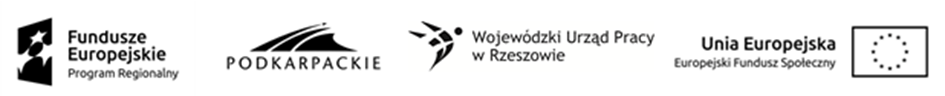 	Nagawczyna, 01.07.2020 r.Szanowni Państwo, W związku z zakończeniem postępowania na dostawę wyposażenia łazienkowego i kuchennego doNiepublicznego Przedszkola „Akademia Maluszka” przy ul. Rzeszowskiej, 39-200 Dębica w ramach realizacji projektu pn. „Akademia Maluszka” nr projektu RPPK.09.01.00-18-0032/19informujemy, iż Zamawiający udzielił zamówienia na:dostawę wyposażenia łazienkowego i kuchennego firmie:ZAKŁAD USŁUGOWO- HANDLOWY Kominiarstwo, WOD-KAN-CO-GAZ Jan Nowak, 39-200 Dębica, ul. Wielopolska 206Cena brutto wynosi: 15 524,48 złTermin wykonania zamówienia: 10.07.2020Uzasadnienie wyboru:W ramach postępowania wpłynęła 1 oferta. Streszczenie oceny złożonej oferty na dostawę wyposażenia łazienkowego i kuchennegoNr oferty Nazwa i adres wykonawcyNazwa kryterium - liczba pktCena Nazwa kryterium - liczba pktTermin realizacjiRazem1Zakład Usługowo- Handlowy Kominiarstwo, WOD-KAN-CO-GAZ Jan Nowak, 39-200 Dębica, ul. Wielopolska 20615 524,48 zł90 pkt10.07.202010 pkt100 pkt